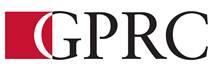 DEPARTMENT OF Fine ArtsCOURSE OUTLINE – WINTER 2019
MU1000 (A3): Rudiments of Music - 3 (3-0-0) 45 Hours for 15 WeeksCALENDAR DESCRIPTION: The fundamentals of music theory are approached through aural and written training. PREREQUISITE/COREQUISITE: No previous knowledge of music is required.REQUIRED TEXT/ RESOURCE MATERIALS: Sarnecki, Mark. The Complete Elementary Music Rudiments, 2nd edition. Toronto: The Frederick Harris Music Co. Ltd., 2010.Pencil(s), eraser, manuscript paper. DELIVERY MODE(S): Lecture
COURSE OBJECTIVES: The purpose of the course is to provide the students with equivalent of Royal Conservatory Grade 2 Theory. This level of theory is necessary to qualify a student to take MU1550 and the other university level music courses. LEARNING OUTCOMES: Students will gain a practical knowledge of (a) music notation in treble, bass, and C clefs: (b) identifying all intervals in the range from P1-P8 either ascending or descending; (c) building and identifying scales including major, minor, chromatic, whole tone, pentatonic, blues, and major modes; (d) notating rhythms in simple time, compound time, and hybrid metres; (e) notating chords including triads, dominant and diminished 7th chords; (f) identifying cadences; and (g) being able to transpose by interval. If there is time, the course will cover score reading and harmonic analysis.TRANSFERABILITY: UA, UC*, UL*, AU, AF, CU, KUC, Other *Warning: Although we strive to make the transferability information in this document up-to-date and accurate, the student has the final responsibility for ensuring the transferability of this course to Alberta Colleges and Universities. Please consult the Alberta Transfer Guide for more information. You may check to ensure the transferability of this course at Alberta Transfer Guide main page http://www.transferalberta.ca or, if you do not want to navigate through few links, at http://alis.alberta.ca/ps/tsp/ta/tbi/onlinesearch.html?SearchMode=S&step=2  ** Grade of D or D+ may not be acceptable for transfer to other post-secondary institutions. Students are cautioned that it is their responsibility to contact the receiving institutions to ensure transferabilityEVALUATIONS:Midterm Examination										25%Term Work (Quizzes, Assignments, attendance, deportment, and class participation)	45%Final Examination										30%GRADING CRITERIA:Please note that most universities will not accept your course for transfer credit IF your grade is less than C-. COURSE SCHEDULE/TENTATIVE TIMELINE:J7, J9	Week 1: Music Notation and Time ValuesJ14, J16	Week 2: Semitones, Whole Tones, and Accidentals, Major ScalesJ21, J23	Week 3: Major Scales and Minor ScalesJ28, J30	Week 4: Chromatic, Whole-Tone, Pentatonic, and Blues ScalesF4, F6	Week 5: Modes, Identifying ScalesF11, F13	Week 6: Intervals and Midterm Examination on Notation, Time Values, and ScalesF18-22	Winter Semester Break: no classesF25, F27	Week 7: Intervals continued, Simple Time, Compound Time M4, M6	Week 8: Compound Time, Hybrid MetersM11, M13	Week 9: ChordsM18, M20	Week 10: Dominant 7th and Diminished 7th Chord, M25, M27	Week 11: Cadences, Find the KeyA1, A3	Week 12: TranspositionA8, A10	Week 13: Short and Open Score, Melody WritingA15-A26	Exam Week: Final Examination on Intervals, Time, Chords, Cadences, Transposition, and Music Analysis	*This is a projected date for the midterm exam and is subject to change. STUDENT RESPONSIBILITIES:Attending each class helps to keep up with the assignments and be able to understand the material. Please e-mail me or call me (539-2052) if you cannot make it to class. It is a Fine Arts Department guideline that students will lose 10% a calendar day for submitting projects after the due date. In this class, the issue of late assignments will be discussed on a case-by-case basis.STATEMENT ON PLAGIARISM AND CHEATING:Cheating and plagiarism will not be tolerated and there will be penalties. For a more precise definition of plagiarism and its consequences, refer to the Student Conduct section of the College Admission Guide at http://www.gprc.ab.ca/programs/calendar/ or the College Policy on Student Misconduct: Plagiarism and Cheating at http://www.gprc.ab.ca/about/administration/policies/**Note: all Academic and Administrative policies are available on the same page.INSTRUCTOR: Dr. Robert HoweyPHONE:780-539-2052OFFICE:L115E-MAIL:rhowey@gprc.ab.caOFFICE HOURS:Office Hours by AppointmentOffice Hours by AppointmentOffice Hours by AppointmentAlpha Grade4-point EquivalentPercentage GuidelinesAlpha Grade4-point EquivalentPercentage GuidelinesA+4.090-100C+2.367-69A4.085-89C2.063-66A-3.780-84C-1.760-62B+3.377-79D+1.355-59B3.073-76D1.050-54B-2.770-72F0.000-49